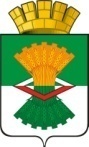 АДМИНИСТРАЦИЯМАХНЁВСКОГО МУНИЦИПАЛЬНОГО ОБРАЗОВАНИЯПОСТАНОВЛЕНИЕ16 июня 2015 года № 506п.г.т. МахнёвоОб утверждении схем водоснабжения и водоотведения  Махнёвского муниципального образованияВ соответствии с Федеральным законом от 07 декабря 2011 года № 416-ФЗ «О водоснабжении и водоотведении», Постановлением Правительства Российской Федерации от 5 сентября 2013 года № 782 «О схемах водоснабжения и водоотведения», руководствуясь уставом Махнёвского муниципального образования,ПОСТАНОВЛЯЮ:	1. Утвердить схемы водоснабжения и водоотведения Махнёвского муниципального образования (прилагается).	2. Опубликовать настоящее постановление в газете "Алапаевская искра" и разместить на официальном сайте Администрации Махнёвского муниципального образования.	3.Контроль за исполнением настоящего постановления возложить на заместителя главы Администрации  Махнёвского муниципального образования по экономике, жилищно-коммунальному хозяйству, транспорту и связи А.Р. Биргера.Глава АдминистрацииМахнёвского муниципального образования	                                Н.Д. Бузань